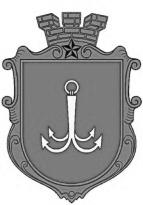 ОДЕСЬКА МІСЬКА РАДАПОСТІЙНА КОМІСІЯЗ ПИТАНЬ ПЛАНУВАННЯ, БЮДЖЕТУ І ФІНАНСІВ ________________№_________________на №______________від______________┌						┐ПОРЯДОК  ДЕННИЙзасідання комісії07.12.2021 р.                 15-00               каб. 307 1. Розгляд протоколу засідання робочої групи Одеської міської ради VIII скликання з розгляду пропозицій депутатів щодо використання коштів Депутатського фонду від 07.12.2021 року.2. Розгляд  поправок до проєкту рішення «Про внесення змін до рішення Одеської міської ради від 24.12.2020 року № 13-VIII «Про бюджет Одеської міської територіальної громади на 2021 рік» (депутатський фонд).3. Розгляд звернення начальника Управління капітального будівництва Одеської міської ради Панова Б.М. щодо оновленого переліку капітальних видатків спеціального фонду бюджет Одеської міської територіальної громади на 2022 рік по Управлінню (лист № 02-05/1466-04 від 07.12.2021 року). 4. Розгляд поправок до проєкту рішення «Про бюджет Одеської міської територіальної громади на 2022 рік».5. Розгляд поправки до проекту рішення Одеської міської ради «Про внесення змін до Міської цільової програми розвитку електротранспорту м. Одеси на 2019-2021 роки, затвердженої рішенням Одеської міської ради від 20 березня 2019 року № 4362-VII» (звернення директора Департаменту міського господарства Одеської міської ради Мостовських Н.І. № 1493/вих. від 02.12.2021 року).Запрошені:пл. Думська, 1, м. Одеса, 65026, УкраїнаБедрегаСвітлана Миколаївна  - заступник міського голови - директор Департаменту фінансів Одеської міської ради;МостовськихНаталія Іванівна- директор Департаменту міського господарства Одеської міської ради;ПановБорис Миколайович - начальник Управління капітального будівництва Одеської міської ради; 